西南石大设〔2018〕3号关于印发《西南石油大学实验室安全检查及隐患整改暂行管理办法》的通知校内相关单位：《西南石油大学实验室安全检查及隐患整改暂行管理办法》已经学校审批通过，现印发给你们，请遵照执行。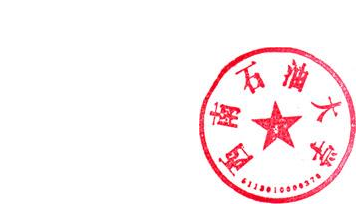 西南石油大学2018年7月9日西南石油大学实验室安全检查及隐患整改暂行管理办法为进一步推进学校实验室安全管理工作的制度化、规范化，加强日常管理，消除实验室安全隐患，建设“平安校园”，根据《西南石油大学实验室安全管理条例》和《西南石油大学实验室安全管理细则》，制定本管理办法。一、按照“谁主管、谁负责，谁使用、谁负责”的原则，各学院、研究院（所）（以下统称“各单位”）是本单位实验室安全管理工作的主体。各单位所属实验室是做好本实验室安全管理工作的具体实施主体，实验室安全责任人及科研实验室的相关导师具有直接责任。实验室与设备管理处、保卫处是学校实验室安全管理的职能部门，负责指导、督查、协调各单位做好实验室安全管理工作。二、各单位及所属实验室应做好实验室日常检查工作，自查项目请参照《西南石油大学实验室安全检查对照表》（附件1）的内容进行，各单位每季度应对所属实验室进行1次安全检查，并填写《西南石油大学实验室安全检查记录》（附件2），记录每次检查情况及隐患的整改情况，每季度末将检查记录提交实验室与设备管理处。三、学校职能部门不定期开展实验室安全监督检查（每学期不少于3次），并通过网上公示及下达《隐患限期整改通知函》的方式向各相关单位反馈督查中所发现的问题和隐患。对于实验室安全隐患情节较严重的，学校将同时下发“黄牌”警告或“红牌”停用通知。各单位应积极配合学校实验室安全督查，对通报的问题和隐患进行及时梳理，厘清责任并按要求及时整改，学校将视情况对相关责任人、责任单位进行责任追究：①实验室存在情节较轻的安全隐患，学校将给予实验室安全责任人、相关责任导师（由责任单位认定，下同）及责任单位通报批评。②一年内，因情节较轻的同类型安全隐患2次被责令整改，或存在较严重安全隐患（附件3，下同）的，学校除通报批评外，将给予该实验室“黄牌”警告，实验室安全责任人和相关责任导师取消当年评优资格。③收到“黄牌”警告后拒不整改或限期内整改不到位的实验室，学校将对该实验室发放“红牌”停用通知，给予实验室安全责任人和相关责任导师警告处分(由人事处执行)，由各学院暂停该实验室安全责任人和相关责任导师研究生招生资格1年，由财务处暂停相关责任人科研项目经费的使用，直至整改验收合格，责任单位取消当年考核评优资格。④若学校督查中发现较严重的安全隐患而自查未查出的，或自查整改不到位的，将对责任单位的安全分管领导和党政负责人进行通报批评处理。四、本办法自公布之日起执行，由学校实验室与设备管理处负责解释。附件1西南石油大学实验室安全检查对照表附件2西南石油大学实验室安全检查记录学院名称：附件3实验室内较严重的安全隐患目录西南石油大学办公室                   月9日印发序号检查项目序号检查项目一组织体系1.1成立实验室安全领导小组，由党/政主要领导作为负责人，研究所、中心、教研室、实验室等负责人参加；分管实验室的领导主管实验室安全1.2建立院系安全责任体系，所有实验房间都需明确安全责任人1.3研究所、中心、教研室、实验室等机构有安全责任人和管理人1.4实验室安全管理责任书要层层签订到房间安全责任人，及每一位使用实验室的教师二院系层面的安全管理制度2.1具有学科特色的实验室安全管理制度2.2涉及安全隐患的设备（如大型仪器、高温、高速、高压、强磁、低温等设备）有安全操作规程，并明示2.3建立了危险性实验风险评估与准入机制2.4有体现学科特色的应急预案三实验室环境及安全设施3.1有危险的实验区与学习区明确分开，布局合理3.2实验室物品摆放有序，卫生状况良好，无大量不用的可燃物，如各种包装物，纸箱3.3不允许门开着而无人的现象3.4实验室内不放无关物品，如电动车、自行车等3.5实验室内不存放或烧煮食物、饮食3.6实验室内无吸烟现象3.7根据实验室情况配置相应的消防器材（烟感报警器、灭火器、消防栓等），并正常有效3.8实验室消防通道通畅，公共场所、通道不堆放仪器、物品3.9地面清洁无油污，水渍3.10实验室未使用明火类电暖器；涉及化学品的实验室不使用明火电炉3.11所有房间均须有应急备用钥匙，集中存放、专人管理，应急时方便取用3.12有可燃气体的实验室不能设吊顶3.13高温、明火设备放置位置与可燃气体管道有安全间隔距离3.14实验室内无废弃物品（如纸板箱、废电脑、破仪器、破家具等）堆放3.15实验室有卫生安全值日表，有执行记录四水电安全4.1配电柜/箱无物品遮挡并便于操作；配电箱、开关、插座等周围无易燃易爆物品堆放4.2实验室电容量、插头插座与用电设备功率需匹配，不得私自改装；电源插座须固定4.3不私自乱拉乱接电线电缆，不使用老化的线缆、花线和木质配电板4.4禁止多个接线板串接供电；接线板上面禁止覆盖物体，且不宜直接置于地面，并保持干净4.5大功率仪器（包括空调等）使用专用插座（不可使用接线板），用电负荷满足要求；长期不用时，应切断电源4.6无人监管状态下，应切断充电器（宝）的充电电源4.7电源插座不宜安装在水槽边，若确有需要，应增设防护挡板或防护罩4.8电线接头绝缘可靠，无裸露连接线，地面上的线缆应有盖板或护套4.9配电柜/箱无物品遮挡并便于操作；配电箱、开关、插座等周围无易燃易爆物品堆放4.10插座、插头、接线板为国家质量认证的合格产品，无烧焦变形、破损现象4.11各类链接管无老化破损现象（特别是冷却冷凝系统的橡胶管接口处）4.12无冷凝水使用时人离开的现象4.13各种电器设备及电线应始终保持干燥，防止浸湿，以防短路引起火灾或烧坏电气设备4.14强电类实验必须二人以上，操作时应戴绝缘手套4.15高压、大电流等强电实验室要设定安全距离（安全距离：10kV为0.7m；66kV为1.5m；220kV为3m），按规定设置安全警示牌、安全信号灯、联动式警铃、门锁，有安全隔离装置或屏蔽遮栏（由金属制成，并可靠接地，高度不低于2米）；控制室（控制台）应铺橡胶、绝缘垫等4.16强电实验室禁止存放易燃、易爆、易腐品，保持通风散热；照明灯应从总开阀上端引出，必须配备干粉灭火器、黄砂箱、铁锹等五化学安全5.1化学试剂存放5.1.1实验室应有专用于存放试剂药品的空间（储藏室、储藏区、储存柜等），应通风、隔热、避光、安全；有机溶剂储存区应远离热源和火源；易泄漏、易挥发的试剂保证充足的通风；试剂柜中不能有电源插座或接线板5.1.2有化学品的使用动态台帐，建立本实验室危险化学品目录，方便查阅5.1.3化学品有序分类存放；配备必要的二次泄漏防护、吸附或防溢流功能；试剂不得叠放、配伍禁忌化学品不得混存、固体液体不混乱放置、装有试剂的试剂瓶不得开口放置；实验台架无挡板不得存放化学试剂；柜子门上或墙上粘贴药品清单5.1.4化学品包装物上应有符合规定的化学品标签；当化学品由原包装物转移或分装到其他包装物内时，转移或分装后的包装物应及时重新粘贴标识；化学品标签脱落、模糊、腐蚀后应及时补上，如不能确认，则以废弃化学品处置5.1.550平米的实验室内存放的危险化学品总量原则上不应超过100L或100kg，其中易燃易爆性化学品的存放总量不应超过50L 或50kg，且单一包装容器不应大于20L或20kg，其余实验室存放量以实验室面积比考察5.2剧毒品管理5.2.1学校目前无采购使用剧毒化学品的资质，不允许使用剧毒品5.3其它管控药品的管理5.3.1易制毒品分类存放、专人保管，做好领取、使用、处置记录；其中第一类易制毒品实行“五双”管理制度5.3.2易制爆品分类存放、专人保管，做好领取、使用、处置记录5.3.3爆炸品单独隔离，限量存储，使用、销毁按照公安部门的要求执行5.4实验气体管理5.4.1从合格供应商处采购实验气体，建立气体钢瓶台帐5.4.2危险气体钢瓶存放点须通风、远离热源、避免暴晒，地面平整干燥；配置气瓶柜或气瓶防倒链、防倒栏栅；如需移动，需用专用的推车5.4.3涉及剧毒、易燃易爆气体的场所，配有通风设施和合适的监控报警装置等，张贴必要的安全警示标识5.4.4存有大量惰性气体或液氮、CO2的较小密闭空间，需加装氧气含量报警表5.4.5所有钢瓶颜色和字体清楚，有状态标识，有钢瓶定期检验合格标识（由供应商负责）5.4.6可燃性气体与氧气等助燃气体不能放置于同一房间内，若无条件分房放置，则必须安装专业适用的气瓶柜分类存放，并保持一定的距离5.4.7气体管路连接正确、有标识，管路材质选择合适（使用燃气时应使用专用燃气管），无破损或老化现象，定期进行气体泄漏检查；存在多条气体管路的房间须张贴详细的管路图5.4.8实验结束后，气体钢瓶总阀须关闭5.4.9无大量气体钢瓶堆放现象，每间实验室内存放的氧气和可燃气体不宜超过一瓶（40L一瓶，低于20L的可放置2瓶），其他气体每间实验室存放同类气瓶不超过2瓶；气体钢瓶不得放在走廊、大厅等公共场所5.4.10不能带着减压阀移动钢瓶、不得在地上滚动钢瓶5.4.11气体泄漏后，应有应急处理措施5.5化学废弃物处置5.5.1配备了化学实验废弃物分类容器，对化学废弃物进行分类收集与存放（应避免易产生剧烈反应的废弃物混放）、贴好标签，盖子不敞开；实验室内无大量存放现象，室外无堆放实验室废弃物现象5.5.2对于危险性大的废弃物，要独立包装，标签信息明确5.5.3化学实验固体废物和生活垃圾不混放，不向下水道倾倒废旧化学试剂和废液六辐射安全（放射性物质、X射线装置等）6.1放射性设施设备具有安全报警装置6.2涉辐实验场所（放射性物质、X射线装置）有安全警示标识、警戒线七仪器设备安全7.1对于高温、高压、高速运动、电磁辐射等特殊设备，对使用者有培训要求，有安全操作规程上墙，有安全警示标识和安全警示线（黄色），并配备相应安全防护设施（如防护罩、防护栏、自屏蔽设施等）7.2烘箱、电阻炉等加热设备应放置在通风干燥处，不直接放置在木桌、木板等易燃物品上，周围有一定的散热空间，设备边上不能放置易燃易爆化学品、气体钢瓶、冰箱、杂物等7.3使用烘箱、电阻炉等加热设备时有人值守（或10-15分钟检查一次），或有实时监控设施；使用中的烘箱、电阻炉要标识使用人姓名7.4烘箱等加热设备内不准烘烤易燃易爆试剂及易燃物品；不使用塑料筐等易燃容器盛放实验物品在烘箱等加热设备内烘烤7.5烘箱等加热设备使用完毕，清理物品、切断电源，确认其冷却至安全温度后方能离开7.6冰箱内储存试剂必须密封好，存放的物品必须标识明确（包括品名、使用人、日期等），并经常清理7.7实验室冰箱中不放置食品7.8禁止使用无霜冰箱储存易燃易爆试剂7.9电脑、空调、电加热器、饮水机等不随意开机过夜7.10大型、特种设备要有安全操作规程或注意事项明示7.11对于不能断电的特殊仪器设备，采取了必要的防护措施（如双路供电、不间断电源、监控报警等），昼夜工作的设备要有实时监控设施7.12粉尘加工要有除尘装置，除尘器符合防静电安全要求，除尘设施应有阻爆、隔爆、泄爆装置；使用工具具有防爆功能或不产生火花7.13粉尘浓度较高的场所，有加湿装置（喷雾）使湿度在65%以上7.14起重类设备操作人员须取得《特种设备作业人员证》，持证上岗，并每4年复审一次7.15起重类设备使用制定安全操作规程，并在周边醒目位置张贴警示标识，有必要的防护措施八个人防护与其它8.1凡进入涉及危险操作的实验室人员需穿长袖实验服或防护服8.2按需要佩戴防护眼镜（如进行化学实验、有危险的机械操作等）8.3特殊场所按需佩戴安全帽、防护帽，长发不散露在外。操作机床等旋转设备时，不穿戴长围巾、丝巾、领带等8.4在特殊的实验室配备和使用呼吸器或面罩（如有挥发性毒物、溅射危险等），并正确选择种类8.5危险性实验（如高温、高压、高速运转等）时必须有两人在场8.6实验时不能脱岗，通宵实验原则上须两人在场并有事先审批制度，有审批记录8.7不穿拖鞋、短裤进入实验室，不露脚趾九消防设施9.1具有潜在火灾危险的实验室内应配备合适的灭火设备（烟感报警器、灭火器、 灭火毯、消防沙桶、消防喷淋等），正常有效、方便取用9.2灭火器在有效期内（压力指针位置正常等），安全销（拉针）正常，瓶身无破损、腐蚀9.3在显著位置张贴有紧急逃生疏散路线图，图上逃生路线有二条以上；路线与现场情况符合9.4主要逃生路径（室内、楼梯、通道和出口处）有足够的紧急照明灯，功能正常9.5定期开展消防设备、灭火器的使用训练；熟悉紧急疏散路线及火场逃生注意事项十应急喷淋与洗眼装置10.1存在可能受到化学和生物伤害的实验区域，需配置应急喷淋和洗眼装置，走廊有显著引导标识10.2应急喷淋安装地点与工作区域之间畅通，距离不超过30米；应急喷淋安装位置合适，拉杆位置合适、方向正确10.3应急喷淋装置水管总阀处常开状，喷淋头下方无障碍物；不能以普通淋浴装置代替应急喷淋装置10.4定期维护应急喷淋与洗眼装置，并有检查记录（每月启动一次阀门，时刻保证管内流水畅通）；每周擦拭洗眼喷头十一通风系统及防爆11.1有需要的实验场所配备符合要求的通风系统，管道风机需防腐，使用可燃气体场所应采用防爆风机11.2任何可能产生高浓度有害气体而导致个人曝露、或产生可燃、可爆炸气体或蒸汽而导致积聚的实验，都应在通风橱内进行11.3涉及易燃易爆有机试剂的通风橱内不得安装电源插座检查日期检查组长检查组长检查组长检查组成员记录人楼宇/房间号实验室名称实验室名称责任人责任人存在问题存在问题整改时限整改完成情况（包括完成日期）整改完成情况（包括完成日期）是否关门整改学院党政、行政领导签字学院党政、行政领导签字学院党政、行政领导签字学院党政、行政领导签字学院盖章：学院盖章：学院盖章：序号内容1基础安全违规行为1.1未落实实验室安全责任人1.2在实验室内使用明火类电暖器2化学品安全违规行为2.1易制毒、易制爆、高腐蚀、剧毒等国家管控化学品使用、暂存不规范2.2实验室存放超量的易燃易爆危化品3电气安全违规行为3.1烘箱、马弗炉及配电箱周围堆放易燃物、可燃物的3.2多个大功率设备使用同一接线板3.3其他造成实验室严重安全隐患的电气安全违规行为4特种设备安全违规行为4.1气体钢瓶未固定或未放入气瓶柜中,气体钢瓶没有清晰标签4.2实验室存放超量的易燃易爆气体4.3可燃气体气瓶与助燃气体气瓶混放在同一间实验室4.4涉及剧毒、易燃易爆气体的实验室，无通风设施和监控报警装置等